Walter Jacobson Elementary School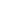 School Organizational Team MeetingNovember 30, 2021SOT MeetingVideo call link: https://meet.google.com/hsi-ykph-brt Introduction of New SOT Members  Celebrations and Good News  Map Testing and Performance Tasks  Holiday/Spirit Week Ideas for Students and Teachers  Election of chairperson  Open Forum  Adjournment